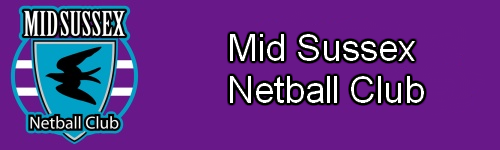 MID SUSSEX NETBALL CLUBEquity Policy statementMSNC is committed to ensuring that equity is incorporated across all aspects of its development. In doing so it acknowledges and adopts the following Sport England definition of sports equity:Sports equity is about fairness in sport, equality of access, recognising inequalities and taking steps to address them.  It is about changing the culture and structure of sport to ensure it becomes equally accessible to everyone in society.MSNC respects the rights, dignity and worth of every person and will treat everyone equally within the context of their sport, regardless of age, ability, gender, race, ethnicity, religious belief, sexuality or social/economic status.MSNC is committed to everyone having the right to enjoy their sport in an environment free from threat of intimidation, harassment and abuse.All MSNC members have a responsibility to oppose discriminatory behaviour and promote equality of opportunity.MSNC will deal with any incidence of discriminatory behaviour seriously, according to club disciplinary procedures.……………………………………                    ………………………………………Position……………………………...                   Position………………………………Date ………………………………………                       Date ……………………………………. …